KАРАР                                                                ПОСТАНОВЛЕНИЕ«О принятии мер по очистке от снега и наледи территорий, кровель зданий и сооружений на территории сельского поселения Мраковский сельсовет муниципального района Гафурийский район Республики Башкортостан»С целью предупреждения возникновения несчастных случаев с жителями сельского поселения Мраковский сельсовет в результате обрушения с кровель зданий снега, сосулек, обеспечения безопасности жителей и предотвращения несчастных случаев на территории сельского поселения Мраковский сельсовет,  в  с  Федеральным законом от 06.10.2003 года №131-ФЗ «Об общих принципах местного самоуправления в Российской Федерации» администрация сельского поселения Мраковский сельсовет муниципального района Гафурийский район Республики Башкортостан постановила:Рекомендовать руководителям предприятий, организаций, учреждений независимо от форм собственности, собственникам и арендаторам зданий и сооружений, собственникам индивидуальных жилых домов, владельцам зданий и сооружений торгового и развлекательного назначения, индивидуальным предпринимателям: Принять необходимые меры по выявлению и экстренной ликвидации снежно-ледяных масс и сосулек на кровлях домов, зданий и сооружений с массовым пребыванием людей. Назначить ответственных лиц по очистке крыш зданий от снежного покрова и сосулек, в дальнейшем осуществлять контроль за техническим состоянием, надежностью конструкций большепролетных зданий и сооружений. Организовать работы в соответствии с требованиями правил техники безопасности. На местах очистки устанавливать знаки, запрещающие переходное движение и ограждения, при необходимости выделять дежурных в охранной зоне для предупреждения пешеходов и водителей автотранспорта. При невозможности своевременной очистке кровель от снежно-ледяных масс и сосулек, в опасных местах установить ограждения, препятствующие доступ пешеходов. Организовать работы по очистке снега по периметру зданий (очистка отмосток); Организовать субботники с 04.02.2020г. и в последующие дни по уборке территорий от снега, очистке кровель и козырьков домов, очистке и посыпке дорог реагентами (песко-соляной смесью), уборке дворовых территорий, уборке при подходах (подъездах) к социально значимым объектам.Разместить данное Постановление на информационном стенде и наофициальном сайте администрации сельского поселения Мраковский сельсовет муниципального района Гафурийский район Республики Башкортостан.Контроль за  исполнением  настоящего постановления оставляю за собой.Глава сельского поселения Мраковский сельсовет муниципального района Гафурийский район Республики Башкортостан                                                           С.В.Иванов
«04» февраль  2020й.№ 14«04» февраля  2020 г.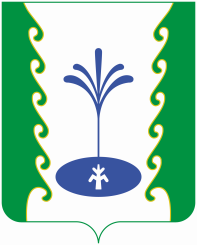 